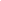 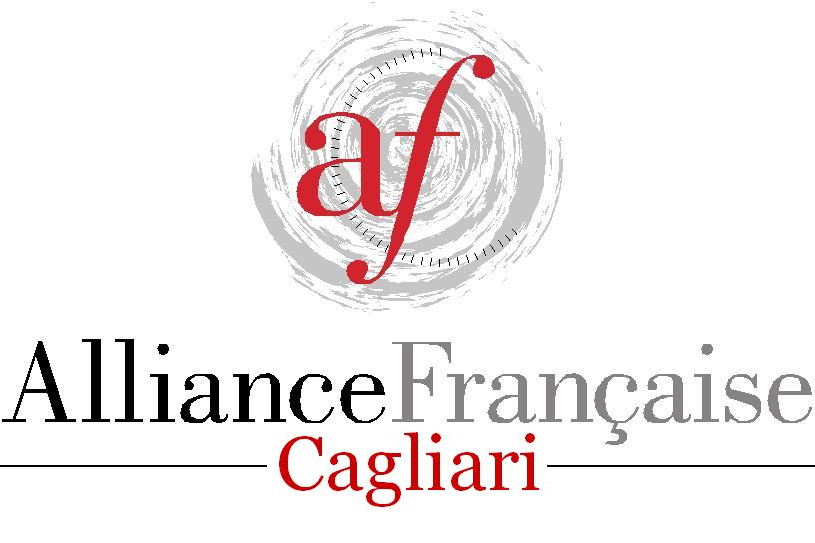 Modulo d’iscrizione alle certificazioni di lingua Francese DELF-DALF Tutti (“Tous Publics”) –Sessione di GIUGNO 2024►►►  AVVERTENZE  ◄◄◄• Il modulo completo deve essere spedito nello stesso formato Word dall’indirizzo mail del richiedente entro il 13 maggio 2024 a: 	certif.af.cagliari@gmail.com. • Da allegare via mail: copia del pagamento per l’importo corrispondente al diploma una pezza giustificativa nel caso in cui il/la candidato/a si avvalesse della tariffa ridotta* (attestazione d’iscrizione all’università...) • Non verranno accettati moduli incompleti o pervenuti oltre la scadenza.• L’Alliance française di Cagliari procede sistematicamente all’iscrizione di tutti i candidati senza effettuare alcuna selezione. La scelta del livello è a discrezione dei candidati. Vedasi indicazioni su http://www.alliancefrancaisecagliari.it/DELF-DALF-TOUS-PUBLICS.html.• Si devono obbligatoriamente completare i riquadri ❶ ❷ e ❸❶ Dati del/della candidato/a – da completare in tutte le sue parti come da documento di identitàNOME/-I: 	 COGNOME/-I: 	DATA DI NASCITA: 	 COMUNE DI NASCITA: 	(se nato/a all’estero, precisare lo stato)CITTADINANZA/-E: 	 LINGUA MADRE:	COMUNE DI DOMICILIO: 	TEL.: 	 MAIL: 	Ho già sostenuto il DELF:  	()no	☞ inserire una crocetta nella casella corrispondente (X)		()sì, indicare:		• città + anno: 			• numero di candidato (presente sul diploma già in suo possesso):		Tempistica indicativa: sarà inviata una conferma di avvenuta ricezione del modulo. La convocazione per le prove scritte verrà inviata indicativamente entro il 3 giugno 2024.❷Diploma da sostenere: completare diploma/tariffa + situazione riguardo alla tariffa ridotta	🖝 inserire una crocetta nella/e casella/e corrispondente/i (X)	Verrà inviata una convocazione per le prove scritte. La data della prova orale individuale (da svolgersi tra il 01/06 e il 30/06/2024) sarà 	comunicata successivamente all’iscrizione.❸Dati del pagamento, da effettuarsi contemporaneamente all’iscrizione: indicare la modalità di pagamento (1 oppure 2)	🖝 inserire una crocetta (X)nella casella corrispondente1. ()tramite bonifico => Allegare la copia della ricevuta di pagamento. Per la causale => indicare “DELF giugno TP”+ livello/i + nome + cognomeDati per il bonifico: 	Beneficiario: Alliance Française CagliariBanca: Intesa Sanpaolo, Largo Carlo Felice 58, 09124 Cagliari; sede legale Piazza San Carlo 156, 10121 TorinoIBAN:  IT80 S030 6967 6845 1074 9158 665, BIC-SWIFT: BCITITMMoppure2. ()in contanti.  In questo caso, è necessario richiedere un appuntamento, via mail (certif.af.cagliari@gmail.com) o telefono (347 97 27 235), preferibilmente nei giorni lunedì-mercoledì pomeriggio previo appuntamento. Verrà rilasciata la ricevuta dietro pagamento marca da bollo (2€) per l’emissione della ricevuta.Diploma richiestoTARIFFA TARIFFA TARIFFA TARIFFA * Situazione tariffa ridottaCalendario delleprove scritteDiploma richiestonormalenormaleridotta*ridotta*Se del caso, barrare la casella corrispondenteCalendario delleprove scritteDELF A1()  66 €()  66 €() 59,40 €() 59,40 €()	< 18 anniMartedì      18 giugno 2024, ore 16.00 – 17.20DELF A1DELF A2()  76 €()  76 €() 68,40 €() 68,40 €()	iscritto/a ad un corso dell’Alliance Martedì	18 giugno 2024, ore 14.00 – 15.40DELF A2DELF B1()116€()116€() 98,60€() 98,60€        Française di CagliariMartedì	11 giugno 2024, ore 14.00 – 15.55DELF B1DELF B2()143 €()143 €() 121,55 €() 121,55 €() studente (scuole secondarie, università)Mercoledì   12 giugno 2024, ore 14.00 – 16.30DELF B2DALF C1()180 €()180 €()162 €()162 €Allegare la pezza giustificativa della tariffa ridottaVenerdì  14 giugno 2024, ore 14.00 – 18.00DALF C1DALF C2()180 €()180 €()162 €()162 €Allegare la pezza giustificativa della tariffa ridottaGiovedì  13 giugno 2024, ore 14.00 – 17.30DALF C2